活動報告（activity report）・日　時　（天　候）　　５月１４日（晴れ）・エリア　　市民まつり(赤峰市民ひろば)・時　間　　９時～1８時・参加者　河内長野市民はじめおおぜいの皆さん・絶好の天気に恵まれたこの日、楽しみながら私たちの　　　　　　   活動について理解を深めて頂く事ができました。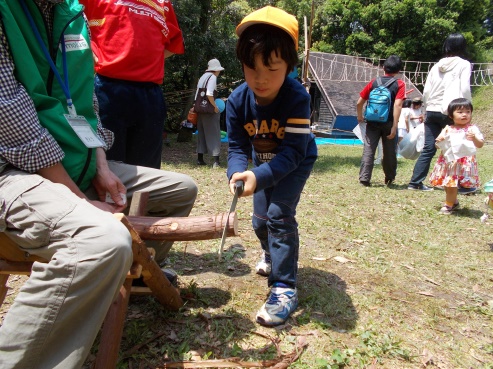 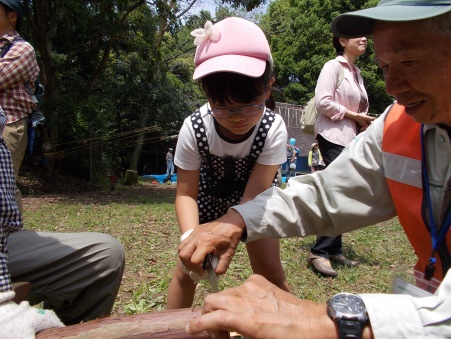 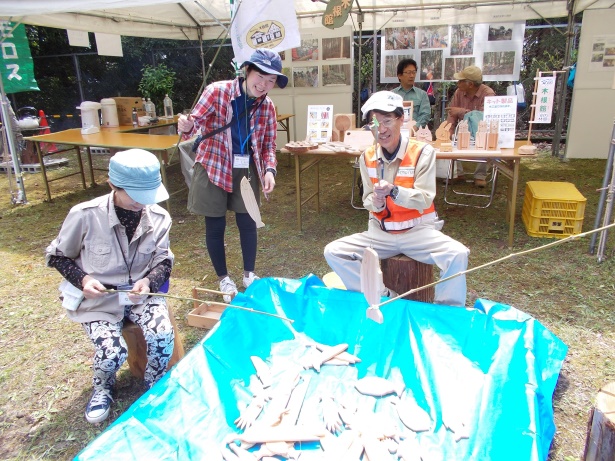 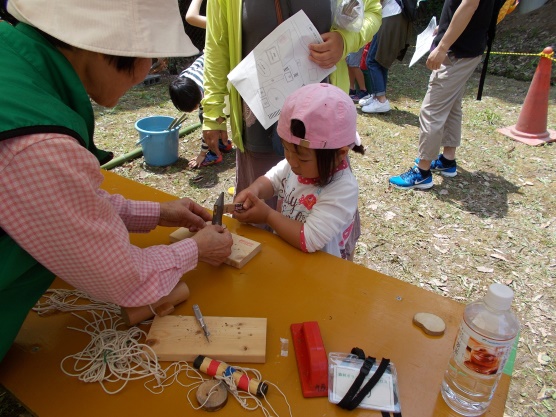 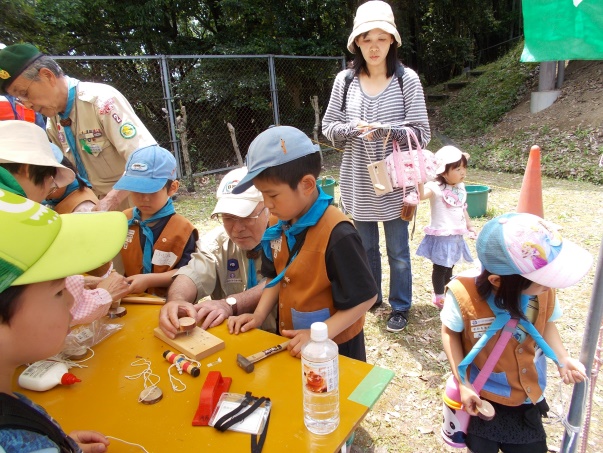 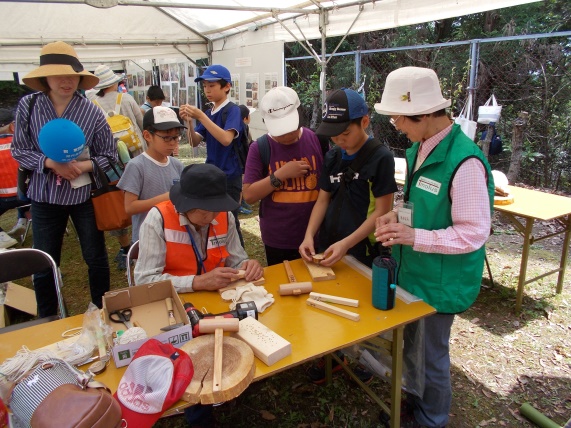 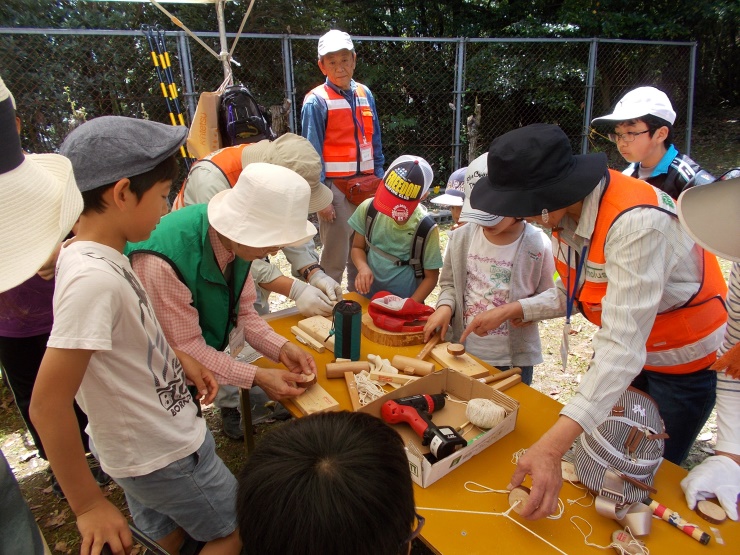 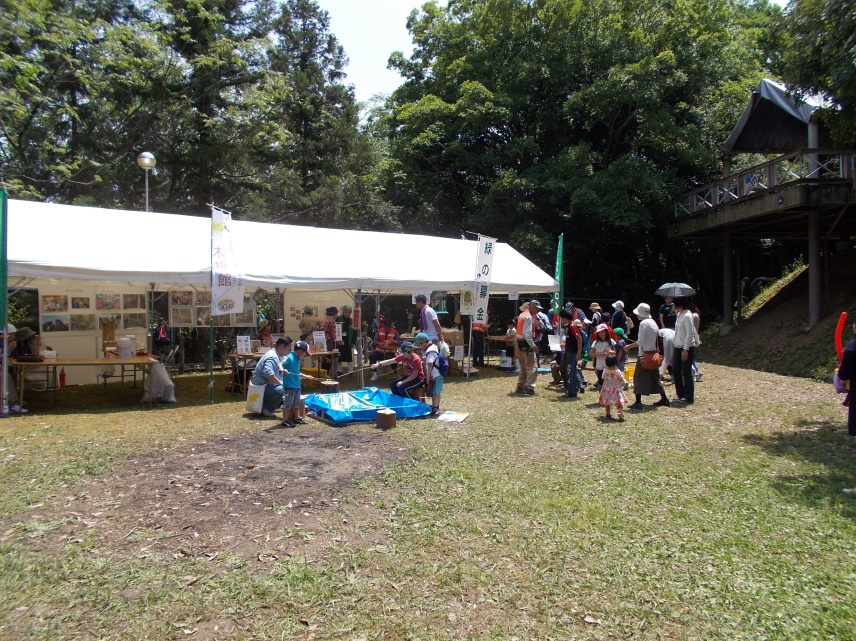 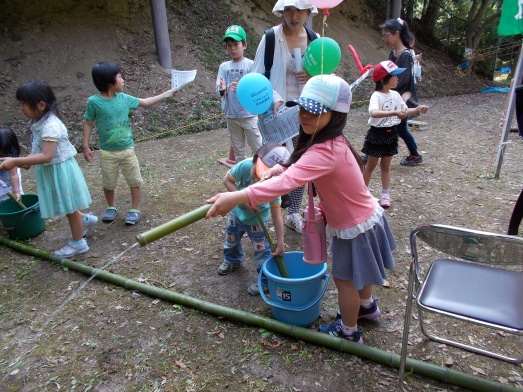 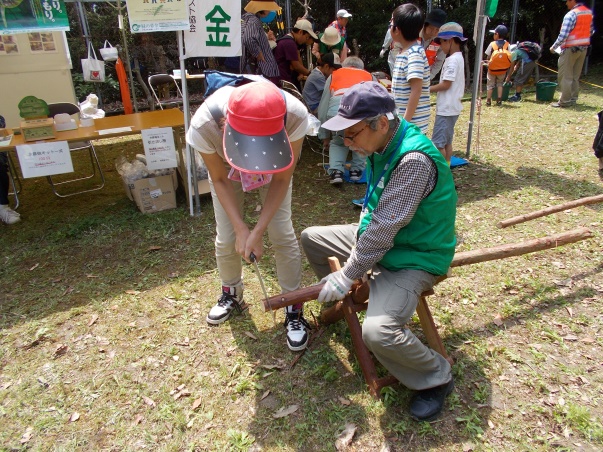 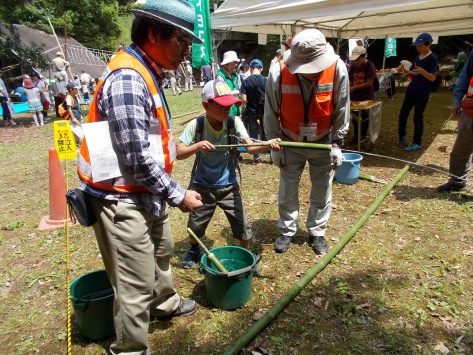 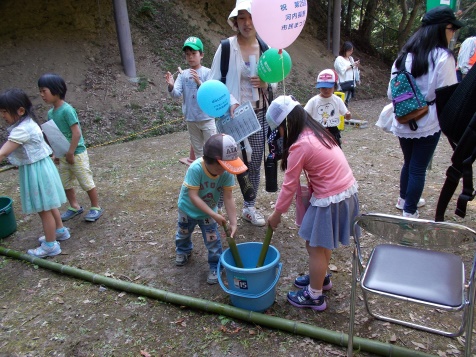 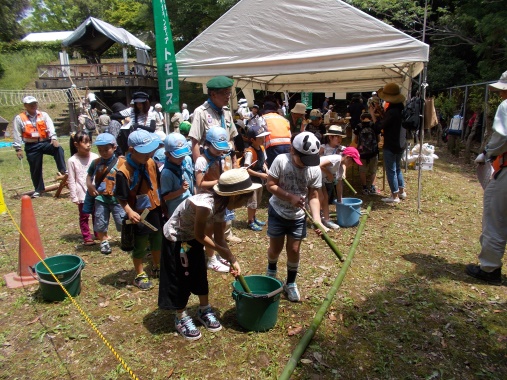 